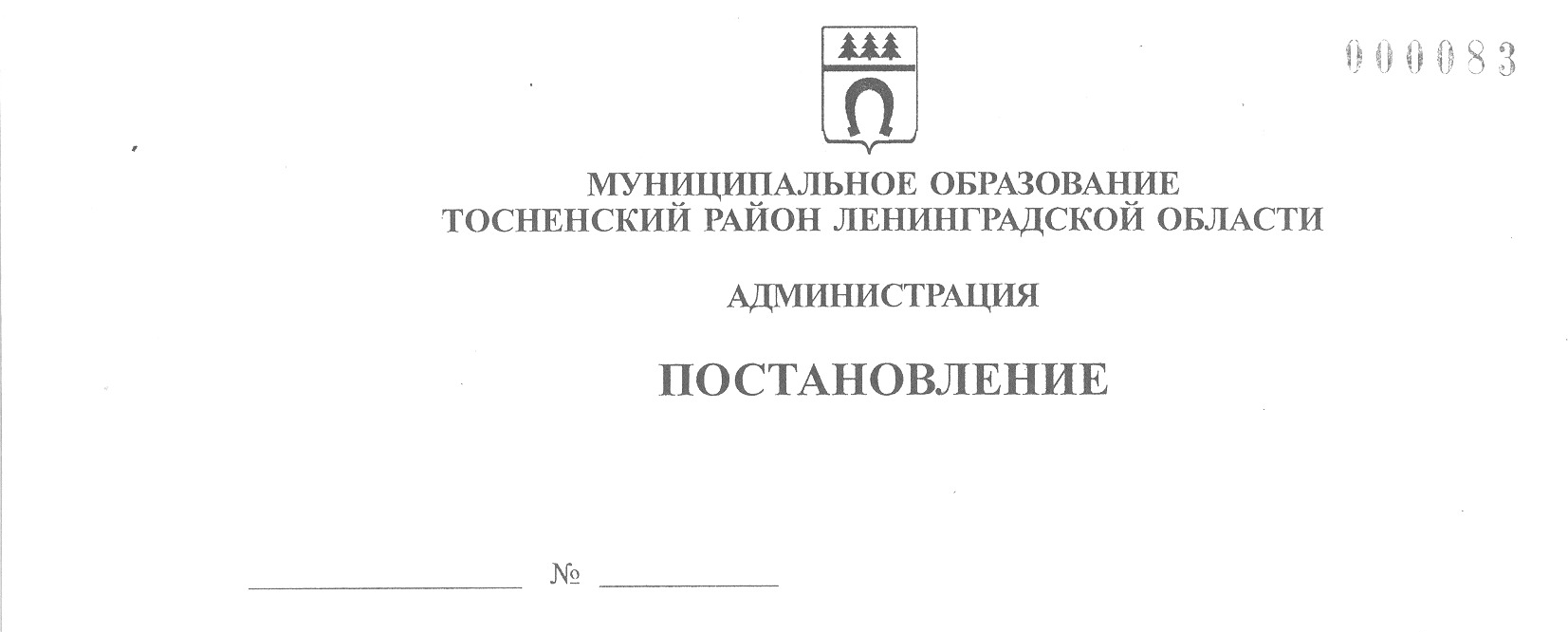 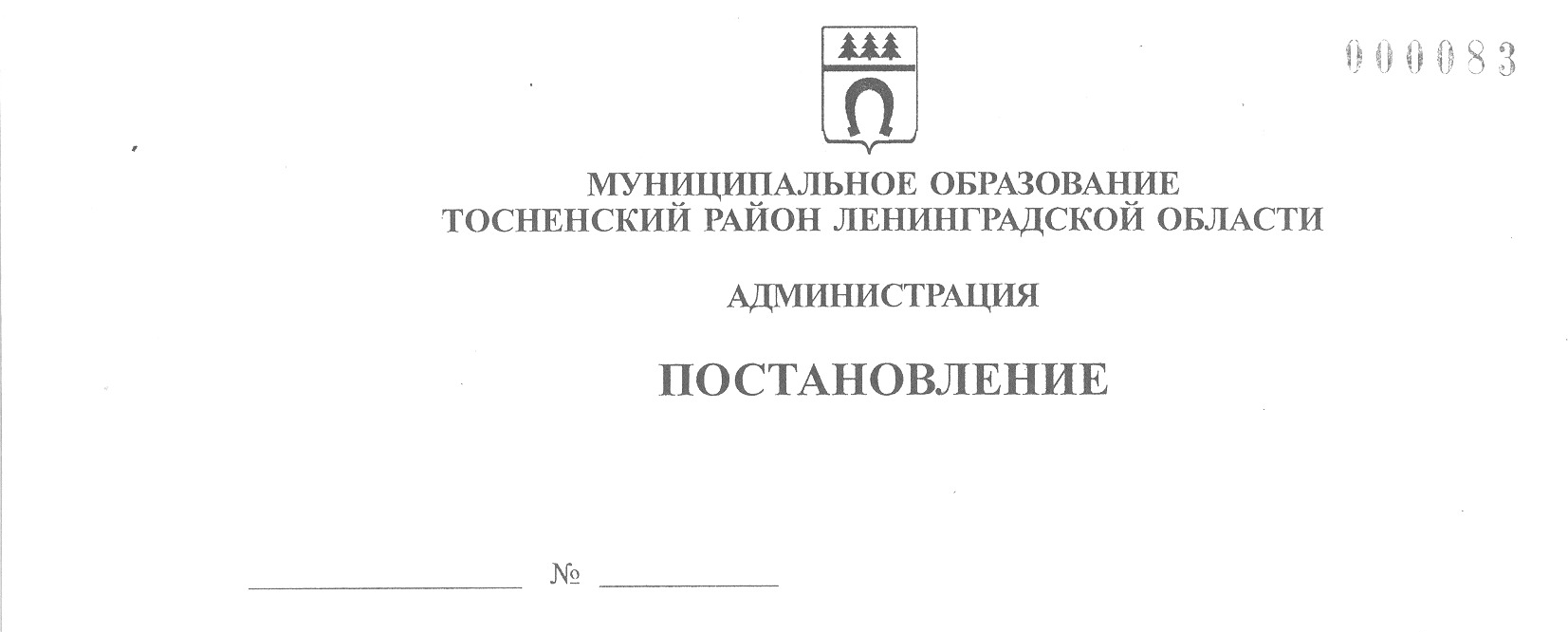 22.11.2021                                  2716-паО внесении изменений в муниципальную программу«Управление муниципальными  финансами муниципального образования Тосненский район Ленинградской области» В соответствии со статьей 179 Бюджетного кодекса Российской Федерации, постановлением администрации муниципального образования Тосненский район Ленинградской области от 06.11.2018 № 2647-па «Об утверждении Порядка разработки, утверждения, изменения, реализации и оценки эффективности муниципальных программ муниципального образования Тосненский район Ленинградской области и Тосненского городского поселения Тосненского муниципального района Ленинградской области» администрация  муниципального образования  Тосненский район Ленинградской областиПОСТАНОВЛЯЕТ:1. Внести в муниципальную программу «Управление муниципальными  финансами муниципального образования Тосненский район Ленинградской области», утвержденную постановлением администрации муниципального образования Тосненский район Ленинградской области от 23.11.2020 № 2257-па, следующие изменения:1.1. В паспорте муниципальной программы муниципального образования Тосненский район Ленинградской области «Управление муниципальными финансами муниципального образования  Тосненский район Ленинградской области»:1.1.1. Раздел «Объемы бюджетных ассигнований муниципальной программы – всего, в том числе по годам» изложить в новой редакции: 1.1.2. В пункте 3 раздела «Ожидаемые результаты реализации муниципальной программы» цифру «4,8» заменить цифрой «5,4». 1.2. В четвертом абзаце раздела 3 программы цифру «4,8» заменить цифрой «5,4».1.3. Раздел 5 программы в части объемов финансирования изложить в новой редакции:«Общий объем финансирования муниципальной программы в 2021-2024 годах составляет 829 515,85 тыс. рублей, в том числе:2021 год – 219 724,90 тыс. рублей;2022 год – 196 099,76  тыс. рублей;2023 год – 203 333,79 тыс. рублей;2024 год – 210 357,40 тыс. рублей.Объем финансирования муниципальной программы за счет средств областного бюджета Ленинградской области составляет:2021 год – 155 276,30 тыс. рублей;2022 год – 120 354,30 тыс. рублей;2023 год – 125 086,10 тыс. рублей;2024 год – 130 007,00 тыс. рублей.Объем финансирования муниципальной программы за счет средств бюджета муниципального образования Тосненский район Ленинградской области составляет:2021 год – 64 448,60 тыс. рублей;2022 год – 75 745,46 тыс. рублей;2023 год – 78 247,69 тыс. рублей;2024 год – 80 350,40 тыс. рублей».1.4. Приложение 2 к муниципальной программе изложить в новой редакции (приложение).2. Комитету финансов администрации муниципального образования Тосненский район Ленинградской области направить в пресс-службу комитета по организационной работе, местному самоуправлению, межнациональным и межконфессиональным отношениям администрации муниципального образования Тосненский район Ленинградской области настоящее постановление для опубликования и обнародования в порядке, установленном Уставом муниципального образования Тосненский район Ленинградской области.3. Пресс-службе комитета по организационной работе, местному самоуправлению, межнациональным и межконфессиональным отношениям администрации муниципального образования Тосненский район Ленинградской области опубликовать и обнародовать настоящее постановление в порядке, установленном в Уставом муниципального образования Тосненский район Ленинградской области. 4. Контроль за исполнением постановления возложить на заместителя главы администрации – председателя комитета финансов администрации муниципального образования Тосненский район Ленинградской области Мурша С.И.Глава администрации                                                                                          А.Г. КлементьевИванова Ирина Владимировна, 8 (81361) 294068 гаОбъемы бюджетных ассигнований муниципальной программы – всего, в том числе по годамОбъем бюджетных ассигнований муниципальной  программы составляет всего – 829 515,85 тыс. рублей, в том числе:Объемы бюджетных ассигнований муниципальной программы – всего, в том числе по годам2021 год – 219 724,90 тыс. рублей;2022 год – 196 099,76  тыс. рублей;2023 год – 203 333,79 тыс. рублей;2024 год – 210 357,40 тыс. рублей.Объемы бюджетных ассигнований муниципальной программы – всего, в том числе по годамОбъем ассигнований за счет средств федерального бюджета – 0,0 тыс. рублей, в том числе:2021 год – 0,0 тыс. рублей;2022 год – 0,0 тыс. рублей;2023 год – 0,0 тыс. рублей;2024 год – 0,0 тыс. рублей.Объем ассигнований за счет средств областного бюджета Ленинградской области – 530 723,7 тыс. рублей, в том числе:2021 год – 155 276,30 тыс. рублей;2022 год – 120 354,30 тыс. рублей;2023 год – 125 086,10 тыс. рублей;2024 год – 130 007,00 тыс. рублей.Объем ассигнований за счет средств местного бюджета муниципального образования Тосненский район Ленинградской области – 298 792,15 тыс. рублей, в том числе:2021 год – 64 448,60 тыс. рублей;2022 год – 75 745,46 тыс. рублей;2023 год – 78 247,69 тыс. рублей;2024 год – 80 350,40 тыс. рублей.